La Commune nouvelle 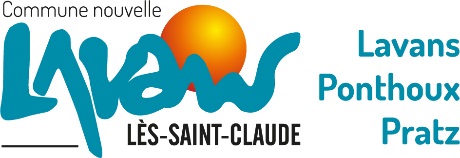 de Lavans-lès-Saint-Clauderecrute un agent d’entretien 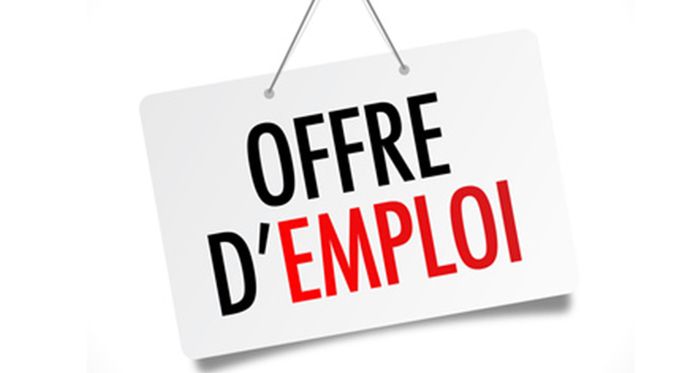 des services municipauxLavans-lès-Saint-Claude Bourg-centre de 2 500 habitants28 agentsGrades / cadres d'emplois : adjoint technique ou adjoint technique principal.Type de recrutement : fonctionnaire titulaire ou contractuel de droit public (C.D.D.).Mission :Effectuer les travaux de nettoyage et d’entretien des locaux communaux.Mise en place et aide au repas de midi.Conditions de travail : Lieu d'affectation : le centre de loisirs « Les Fariboles ».Temps de travail : 27h hebdomadaire.  Rémunération statutaire + régime indemnitaire + prestations Plurelya. Expérience souhaitée.Aptitudes et/ou compétences demandées : Autonome, organisé, efficace et consciencieux. Candidatures   Date limite de candidature : 8 décembre 2021.  Date prévue du recrutement : 3 janvier 2022Les candidatures sont à adresser  à : Monsieur le Maire Mairie 1 place Gilbert Cottet-Emard 39170 LAVANS LES SAINT CLAUDEInformations complémentaires : Responsable RH : Tél. : 03.84.42.11.99 ou Courriel : compta.mairie@lavans-les-saint-claude.fr